г. Петропавловск-Камчатский	                             «____»  июля 2016 годаВ целях уточнения отдельных положений приказа Агентства по занятости населения и миграционной политике Камчатского края от 27.01.2015 № 17 «Об утверждении формы ежемесячного отчета о среднесписочной численности работников, наличии  свободных рабочих мест и вакантных должностей, созданных и (или) выделенных рабочих местах для трудоустройства отдельных категорий граждан, испытывающих трудности в поиске работы, включая информацию о локальных нормативных актах, содержащих сведения о данных рабочих местах, выполнении квоты для приема на работу отдельных категорий граждан, испытывающих трудности в поиске работы»ПРИКАЗЫВАЮ: 1. Внести в приложение 1 к приказу Агентства по занятости населения и миграционной политике Камчатского края от 27.01.2015 № 17 «Об утверждении формы ежемесячного отчета о среднесписочной численности работников, наличии  свободных рабочих мест и вакантных должностей, созданных и (или) выделенных рабочих местах для трудоустройства отдельных категорий граждан, испытывающих трудности в поиске работы, включая информацию о локальных нормативных актах, содержащих сведения о данных рабочих местах, выполнении квоты для приема на работу отдельных категорий граждан, испытывающих трудности в поиске работы» изменение, изложив его в редакции согласно приложению.2. Настоящий приказ вступает в силу через 10 дней после дня его официального опубликования.Руководитель Агентства	          		                                       Н.Б. Ниценко								Приложение к приказу Агентства по 								занятости населения и миграционной 								политике Камчатского края 								от «____»  ______ 2016 года  № _____Полное наименование юридического лица/индивидуального предпринимателя  ______________________________________________________________________________________________________________________________________________________________________________Ф. И. О. руководителя _____________________________________________________________________________________________________Адрес (место нахождения) _________________________________________________________________________________________________Номер контактного телефона  ______________________________________________________________________________________________ Информация  о среднесписочной численности работников, наличии  свободных рабочих мест и вакантных должностей, созданных и (или) выделенных рабочих местах для трудоустройства отдельных категорий граждан, испытывающих трудности в поиске работы, включая информацию о локальных нормативных актах, содержащих сведения о данных рабочих местах, выполнении квоты для приема на работу отдельных категорий граждан, испытывающих трудности в поиске работыпо состоянию на  «01» _________ 201__г.Сведения о среднесписочной численности работников, созданных и (или) выделенных рабочих местах для трудоустройства отдельных категорий граждан, испытывающих трудности в поиске работы, включая информацию о локальных нормативных актах, содержащих сведения о данных рабочих местах, выполнении квоты для приема на работу отдельных категорий граждан, испытывающих трудности в поиске работыСправочно:	*  В соответствии с п.3 ст.6 Закона Камчатского края от 11.06.2009 № 284 «О квотировании в Камчатском крае рабочих мест для отдельных категорий граждан, испытывающих трудности в поиске работы» при определении  количества рабочих мест в процентом отношении десятичная дробь от 0,5 и выше округляется в сторону увеличения до целого значения.	** В соответствии с приказом Агентства по занятости населения и миграционной политике Камчатского края от 10.11.2014 № 227 «Об установлении минимального количества специальных рабочих мест для приема на работу инвалидов на предприятиях, в учреждениях и организациях Камчатского края» установлено минимальное количество специальных рабочих мест для приема на работу инвалидов на предприятиях, в учреждениях и организациях Камчатского края, в пределах установленной квоты для приема на работу инвалидов, среднесписочная численность работников которых составляет: от 35 до 200 человек - одно специальное рабочее место; от 201 до 300 человек - два специальных рабочих места; свыше 301 человека - три специальных рабочих места.Сведения о наличии вакантных рабочих мест (должностей), созданных  и (или) выделенных рабочих местах, в том числе для трудоустройства отдельных категорий граждан, испытывающих трудности в поиске работы, в счет установленной квоты (заполняется при наличии значения в гр. 11 таблицы Сведения о среднесписочной численности работников, созданных и (или) выделенных рабочих местах для трудоустройства отдельных категорий граждан, испытывающих трудности в поиске работы, включая информацию о локальных нормативных актах, содержащих сведения о данных рабочих местах, выполнении квоты для приема на работу отдельных категорий граждан, испытывающих трудности в поиске работы)«___» ______ 201__ г.    _______________________________________________________________________________________________________________                                                                                                 ( наименование должности руководителя организации)  (подпись) (расшифровка подписи)                     МПИсполнитель  ______________________________________________________________________________________________________________                                           ( должность, ФИО,  контактный телефон)О внесении изменения в приложение 1 к приказу Агентства по занятости населения и миграционной политике Камчатского края от 27.01.2015 № 17 «Об утверждении формы ежемесячного отчета о среднесписочной численности работников, наличии  свободных рабочих мест и вакантных должностей, созданных и (или) выделенных рабочих местах для трудоустройства отдельных категорий граждан, испытывающих трудности в поиске работы, включая информацию о локальных нормативных актах, содержащих сведения о данных рабочих местах, выполнении квоты для приема на работу отдельных категорий граждан, испытывающих трудности в поиске работы»Периодичность – ежемесячноПредставляется работодателемв центр занятости населения по месту своего нахождениядо 10 числа месяца, следующего за отчетным месяцемДиректору краевого государственного казенного учреждения «Центр занятости населения __________________________________»(наименование поселка, города, района)Численность работников и среднесписочная численность работников (на начало отчетного месяца)Численность работников и среднесписочная численность работников (на начало отчетного месяца)Численность работников и среднесписочная численность работников (на начало отчетного месяца)Численность работников и среднесписочная численность работников (на начало отчетного месяца)Размер установленной квоты для приема на работу отдельных категорий граждан,% от среднесписочной численности  работниковИнформация о локальных нормативных актах, содержащих сведения о созданных и (или) выделенных рабочих местах для трудоустройства отдельных категорий граждан, испытывающих трудности в поиске работы(№ и дата локального акта)Отдельные категории граждан, испытывающих трудности в поиске работы, для которых устанавливается квотирование рабочих местУстановленная квота для приема на работу  отдельных категорий граждан, ед.Установленная квота для приема на работу  отдельных категорий граждан, ед.Количество созданных и (или) выделенных рабочих мест  для трудоустройства отдельных категорий граждан в соответствии с установленной квотой, ед.Количество созданных и (или) выделенных рабочих мест  для трудоустройства отдельных категорий граждан в соответствии с установленной квотой, ед.Количество созданных и (или) выделенных рабочих мест  для трудоустройства отдельных категорий граждан в соответствии с установленной квотой, ед.Численность работников организации , чел.Среднесписочная численность работников, чел.Количество рабочих мест, условия труда которых  отнесены к вредным и (или) опасным условиям труда и т.д. (в соответствии  с п.2 ст.6 Закона Камчатского края  от 11.06.2009 № 284), ед.Показатель  для расчета квоты для приема на работу отдельные категории граждан, испытывающих трудности в поиске работы , ед.(гр. 4 = гр.2- гр.3 )Размер установленной квоты для приема на работу отдельных категорий граждан,% от среднесписочной численности  работниковИнформация о локальных нормативных актах, содержащих сведения о созданных и (или) выделенных рабочих местах для трудоустройства отдельных категорий граждан, испытывающих трудности в поиске работы(№ и дата локального акта)Отдельные категории граждан, испытывающих трудности в поиске работы, для которых устанавливается квотирование рабочих местВсего*( гр. 8= гр.4 * гр. 5 в  %)в т.ч.  на  специальные рабочие места для инвалидов  (в соответствии  с приказом Агентства по занятости населения и миграционной политике Камчатского края от 10.11.2014  № 227)**Занятыхв  т. ч. на специальные  рабочие места  для инвалидовВакантных1234567891011122 %либо 3%Инвалиды, имеющие трудовые рекомендации в соответствии с индивидуальной программой реабилитации1 %Молодежь в возрасте от 14 до 18 лет, а также в возрасте от 18 до 20 лет, имеющие  среднее профессиональное образование и ищущих работу впервыеХХ1 %Лица из числа детей-сирот  и детей, оставшихся без попечения родителей в возрасте от 18 до 23 летХХ1 %Лица, освобожденные из учреждений, исполняющих наказание в виде лишения свободыХ1 %Лица, страдающие психическими расстройствамиХ2 %Женщины, имеющие детей в возрасте до 3 летХХ2 %Одинокие родители (иные законные представители), осуществляющие уход за детьми-инвалидамиХХ1 %Женщины, имеющие детей в возрасте до 3 лет; одинокие родители (иные законные представители), осуществляющие уход за детьми-инвалидами (для работодателей, привлекающих и использующих труд иностранных работников,  независимо от среднесписочной численности работников)ХХНаименование профессии (специальности), должностиКвалификацияНеобходимое количество работниковРазмер заработной платы (дохода)Характер, режим работыХарактер, режим работыХарактер, режим работыПрофессионально-квалификационные требования (образование,стаж работы), дополнительные навыки, опыт работыДополнительные пожелания к кандидатуре работникаПеречень социальных гарантийНаименование профессии (специальности), должностиКвалификацияНеобходимое количество работниковРазмер заработной платы (дохода)Постоянная, временная, по совместительству, сезонная, надомнаяНормальная продолжительность рабочего времени, ненормированный рабочий день, сменная, вахтовый метод, неполный рабочий день (рабочая неделя)Начало, окончание работыПрофессионально-квалификационные требования (образование,стаж работы), дополнительные навыки, опыт работыДополнительные пожелания к кандидатуре работникаПеречень социальных гарантий12345678910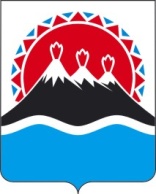 